Сообщи, где торгуют смертью!На территории обслуживания Отдела МВД России по Железноводску  с 16 марта запланировано проведение Общероссийской акция «Сообщи, где торгуют смертью». Призываем Вас внести свой вклад в борьбу с незаконным оборотом и немедицинским потреблением наркотиков и принять участие в проведении Всероссийской антинаркотической акции. Сообщить о точках продажи наркотических средств, наркопритонах и торговцах запрещенным веществом можете круглосуточно по телефонам:                   3-25-24, 02 или 102 (с мобильного), а также через официальный интернет-сайт Главного Управления МВД России по Ставропольскому краю – www.26.mvd.ru и официальный сайт Думы и Администрации города-курорта Железноводска – www.adm-zheleznovodsk.ru.Отдел МВД России по городу Железноводску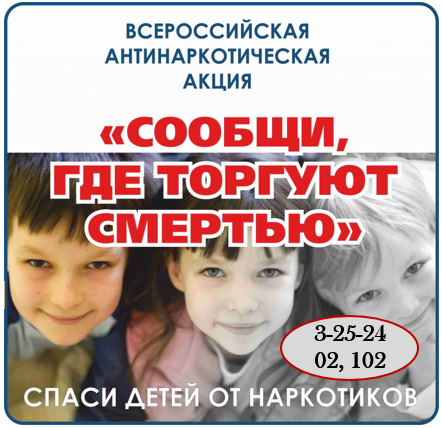 